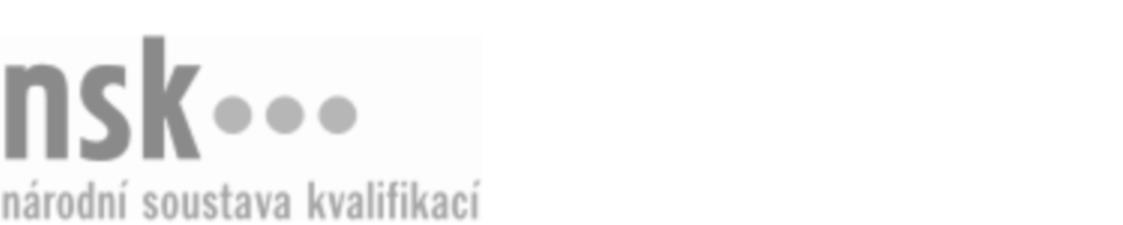 Kvalifikační standardKvalifikační standardKvalifikační standardKvalifikační standardKvalifikační standardKvalifikační standardKvalifikační standardKvalifikační standardMechanik/mechanička převodů osobních automobilů (kód: 23-101-H) Mechanik/mechanička převodů osobních automobilů (kód: 23-101-H) Mechanik/mechanička převodů osobních automobilů (kód: 23-101-H) Mechanik/mechanička převodů osobních automobilů (kód: 23-101-H) Mechanik/mechanička převodů osobních automobilů (kód: 23-101-H) Mechanik/mechanička převodů osobních automobilů (kód: 23-101-H) Mechanik/mechanička převodů osobních automobilů (kód: 23-101-H) Autorizující orgán:Ministerstvo průmyslu a obchoduMinisterstvo průmyslu a obchoduMinisterstvo průmyslu a obchoduMinisterstvo průmyslu a obchoduMinisterstvo průmyslu a obchoduMinisterstvo průmyslu a obchoduMinisterstvo průmyslu a obchoduMinisterstvo průmyslu a obchoduMinisterstvo průmyslu a obchoduMinisterstvo průmyslu a obchoduMinisterstvo průmyslu a obchoduMinisterstvo průmyslu a obchoduSkupina oborů:Strojírenství a strojírenská výroba (kód: 23)Strojírenství a strojírenská výroba (kód: 23)Strojírenství a strojírenská výroba (kód: 23)Strojírenství a strojírenská výroba (kód: 23)Strojírenství a strojírenská výroba (kód: 23)Strojírenství a strojírenská výroba (kód: 23)Týká se povolání:Mechanik osobních vozidelMechanik osobních vozidelMechanik osobních vozidelMechanik osobních vozidelMechanik osobních vozidelMechanik osobních vozidelMechanik osobních vozidelMechanik osobních vozidelMechanik osobních vozidelMechanik osobních vozidelMechanik osobních vozidelMechanik osobních vozidelKvalifikační úroveň NSK - EQF:444444Odborná způsobilostOdborná způsobilostOdborná způsobilostOdborná způsobilostOdborná způsobilostOdborná způsobilostOdborná způsobilostNázevNázevNázevNázevNázevÚroveňÚroveňDodržování zásad BOZP a PO, ochrany zdraví a životního prostředíDodržování zásad BOZP a PO, ochrany zdraví a životního prostředíDodržování zásad BOZP a PO, ochrany zdraví a životního prostředíDodržování zásad BOZP a PO, ochrany zdraví a životního prostředíDodržování zásad BOZP a PO, ochrany zdraví a životního prostředí33Práce s technickou dokumentací osobních vozidelPráce s technickou dokumentací osobních vozidelPráce s technickou dokumentací osobních vozidelPráce s technickou dokumentací osobních vozidelPráce s technickou dokumentací osobních vozidel33Měření základních elektrotechnických a elektronických veličinMěření základních elektrotechnických a elektronických veličinMěření základních elektrotechnických a elektronických veličinMěření základních elektrotechnických a elektronických veličinMěření základních elektrotechnických a elektronických veličin33Orientace ve způsobech přenosu točivého momentu z motoru do převodovkyOrientace ve způsobech přenosu točivého momentu z motoru do převodovkyOrientace ve způsobech přenosu točivého momentu z motoru do převodovkyOrientace ve způsobech přenosu točivého momentu z motoru do převodovkyOrientace ve způsobech přenosu točivého momentu z motoru do převodovky44Orientace v uspořádání, funkci a ovládání převodovek osobních automobilůOrientace v uspořádání, funkci a ovládání převodovek osobních automobilůOrientace v uspořádání, funkci a ovládání převodovek osobních automobilůOrientace v uspořádání, funkci a ovládání převodovek osobních automobilůOrientace v uspořádání, funkci a ovládání převodovek osobních automobilů44Orientace v uspořádání a funkci převodů osobních automobilůOrientace v uspořádání a funkci převodů osobních automobilůOrientace v uspořádání a funkci převodů osobních automobilůOrientace v uspořádání a funkci převodů osobních automobilůOrientace v uspořádání a funkci převodů osobních automobilů44Pravidelná kontrola a údržba kinematického řetězce osobních automobilůPravidelná kontrola a údržba kinematického řetězce osobních automobilůPravidelná kontrola a údržba kinematického řetězce osobních automobilůPravidelná kontrola a údržba kinematického řetězce osobních automobilůPravidelná kontrola a údržba kinematického řetězce osobních automobilů44Diagnostika a oprava převodů osobních automobilůDiagnostika a oprava převodů osobních automobilůDiagnostika a oprava převodů osobních automobilůDiagnostika a oprava převodů osobních automobilůDiagnostika a oprava převodů osobních automobilů44Diagnostika, oprava a seřízení ovládacích mechanismů převodů osobních automobilůDiagnostika, oprava a seřízení ovládacích mechanismů převodů osobních automobilůDiagnostika, oprava a seřízení ovládacích mechanismů převodů osobních automobilůDiagnostika, oprava a seřízení ovládacích mechanismů převodů osobních automobilůDiagnostika, oprava a seřízení ovládacích mechanismů převodů osobních automobilů44Diagnostika a oprava dílů přenosu točivého momentu z motoru do převodovky osobních automobilůDiagnostika a oprava dílů přenosu točivého momentu z motoru do převodovky osobních automobilůDiagnostika a oprava dílů přenosu točivého momentu z motoru do převodovky osobních automobilůDiagnostika a oprava dílů přenosu točivého momentu z motoru do převodovky osobních automobilůDiagnostika a oprava dílů přenosu točivého momentu z motoru do převodovky osobních automobilů44Diagnostika, údržba, oprava a seřízení ovládacího mechanizmu spojkyDiagnostika, údržba, oprava a seřízení ovládacího mechanizmu spojkyDiagnostika, údržba, oprava a seřízení ovládacího mechanizmu spojkyDiagnostika, údržba, oprava a seřízení ovládacího mechanizmu spojkyDiagnostika, údržba, oprava a seřízení ovládacího mechanizmu spojky44Diagnostika a oprava hnacích hřídelí a kloubů osobních automobilůDiagnostika a oprava hnacích hřídelí a kloubů osobních automobilůDiagnostika a oprava hnacích hřídelí a kloubů osobních automobilůDiagnostika a oprava hnacích hřídelí a kloubů osobních automobilůDiagnostika a oprava hnacích hřídelí a kloubů osobních automobilů44Mechanik/mechanička převodů osobních automobilů,  28.03.2024 11:35:17Mechanik/mechanička převodů osobních automobilů,  28.03.2024 11:35:17Mechanik/mechanička převodů osobních automobilů,  28.03.2024 11:35:17Mechanik/mechanička převodů osobních automobilů,  28.03.2024 11:35:17Strana 1 z 2Strana 1 z 2Kvalifikační standardKvalifikační standardKvalifikační standardKvalifikační standardKvalifikační standardKvalifikační standardKvalifikační standardKvalifikační standardPlatnost standarduPlatnost standarduPlatnost standarduPlatnost standarduPlatnost standarduPlatnost standarduPlatnost standarduStandard je platný od: 21.10.2022Standard je platný od: 21.10.2022Standard je platný od: 21.10.2022Standard je platný od: 21.10.2022Standard je platný od: 21.10.2022Standard je platný od: 21.10.2022Standard je platný od: 21.10.2022Mechanik/mechanička převodů osobních automobilů,  28.03.2024 11:35:17Mechanik/mechanička převodů osobních automobilů,  28.03.2024 11:35:17Mechanik/mechanička převodů osobních automobilů,  28.03.2024 11:35:17Mechanik/mechanička převodů osobních automobilů,  28.03.2024 11:35:17Strana 2 z 2Strana 2 z 2